KLASA: 400-01/23-01/13URBROJ: 2140-27-2-23-7Stubičke Toplice, 04.10.2023.Na temelju članka 25. t. 3. Statuta Općine Stubičke Toplice (Službeni glasnik Krapinsko-zagorske županije br. 16/09, 9/13, 15/18 i 7/21), u vezi sa člankom 20. st. 1. Zakona o turističkoj pristojbi (Nar. nov. br. 52/2019, 32/20 i 42/20) Općinsko vijeće Općine Stubičke Toplice na svojoj 21. sjednici održanoj dana 04. listopada 2023. godine donijelo je  ODLUKU O IZVRŠENJU PROGRAMA UTROŠKA SREDSTAVA TURISTIČKE PRISTOJBEZA RAZDOBLJE 01.01.2023 DO 30.06.2023. GODINEČlanak 1.	Ovim Programom utroška sredstava turističke pristojbe za 2023. godinu raspoređuju se sredstva turističke pristojbe namijenjena poboljšanju uvjeta boravka turista na području Općine Stubičke Toplice.Članak 2.	Općina Stubičke Toplice u proračunu  za 2023. godinu planira ostvariti prihod od turističke pristojbe u iznosu od 13.270,00 eura. U izvještajnom razdoblju ostvareno je 6.857,04 eura.Članak 3.	Sredstva iz članka 2. utrošit će se za program razvoja turizma u cilju poboljšanja uvjeta boravka turista, koji će provoditi Turistička zajednica Općine Stubičke Toplice.Predsjednik Općinskog vijeća Općine Stubičke TopliceTomislav Mlinarić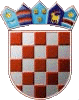 REPUBLIKA HRVATSKAKRAPINSKO-ZAGORSKA ŽUPANIJAOPĆINA STUBIČKE TOPLICEOPĆINSKO VIJEĆE